NSAND Meeting Minutes 9/5/15Call Meeting to Order (11:10)Kristen motions; Trisha seconds passed no opposition AttendancePresident (Lindsey Stein)Present1st Vice President (Karen Schaff)Present2nd Vice President (Rachel Thorson)PresentSecretary (Alphonse Schoeneberger)Present	Treasurer (Brooke Lewton)PresentPublicity (Andrea White and Payton Borud)Andrea W.—Present Payton B.--AbsentLeg. Ed. (Miranda Miller)Present	Breakthrough to Nursing (Kristen Bortke) PresentFunds (Trisha Hoffart)PresentMembership (Kirby Greger)PresentCommunity Health (Laken Underdahl A)AbsentLocal Arrangements (Alli Greff and Kristen Durand)Both PresentSNOY (Lindsey Holter)PresentGrad Consultants (Kayla Kaizer and Jennifer Chevalier)PresentAdvisor (JoAnn Lindemann and Becky Brodell A)PresentDickinson Representative (Kali Arrigo)PresentBSC Dakota Nursing Program Representative (Shelly Marais)PresentApproval of AgendaMotion Alphonse; Seconds Karen, passed no oppositionApproval of Last MinutesMotion Alphonse; Seconds Trisha, passed no oppositionOfficer ReportsPresidentWelcome TreasurerChecking-$8517.12Savings-$5205.78Proposition for the board membersChange our fiscal year end from December 31st to February 28th (hopefully take a month to complete it) Next meeting, after we have written a resolution; then we will vote on it.Old BusinessSchool Representatives (Dickinson, Minot, Williston, BSC) contacted?Fundraiser- Back to school Fill the bus and scrub drive? (scrub drive @ convention)Reference cards for lab values @ conference hopefully put together a thanksgiving fundraiserNew BusinessNDNA Conference on November 6-7 in BismarckWant to have a joint meeting on Saturday Nov. 6th/7th if it works for NSAND board members. They want us to eat dinner w/them Friday the 6th and we are then invited to the convention on the seventh. Might be $10 admission. All students are invited to the mid-year convention. They would wish as many students and board members to attend as possible.NSA membership pamphlets (Kirby)See Kirby for handouts! Contact list and Leadership Competition judge ideas (Kristen B.)Looking for judges for the state competitionSister Thomas? Burnie?Greta Noel?Jane K.?Sent. Heidkamp?Tammy Bucholz Due December 1stNeed to be sent out advisors and student presidents of local chaptersResolution discussion (Miranda)Smokeless tobacco & e-cigarettes/vap-pens  and new FDA regulations. Email Miranda if you have any more ideas Convention facility update (Alli and Kristen)Cost report$8600 but depends on foodFriday lunch and Friday dinner (decide next meeting; check emails for ideas off of menu)Main cost will be the food.Fees for rooms--$If you don’t pre-register you may not be able to eat.“Beyond Average” Convention idea recapIntro video at the November 6th and 7th “cute little montage “Gordy Leingang St. A’s (importance of a Nurse and what makes a good nurse)Dr. Gorgonson Dr. Karen Rohr (Bio-ethics) (closing speaker)Convention schedule and detailsKeynote speakers (see above)Breakout topics and speakers(how to be a leader/growing as a leader) (Tera)Continuing (furthering) Education—Alexis Hansen or Darla AdamsHave 4 sessions and one break sessionNew grad panel (come up w/ideas for next meeting) (agenda item for next time!!)Combine the North Dakota Nurses Association and North Dakota Center for Nursing as one group. (as a professional developmentPick a theme for Saturday Fundraising boothQuarters challenge Two fold competitionPicture Frame prize- Kirby will be leading it Need to be able to leave containersWhat are we planning on selling?T-shirts; Next meeting finalize what we specifically wantVendors/sponsorsCall/email them. $100 to be a vendor. AnnouncementsAbsences-“The NSAND Board may terminate officers and directors of the NSAND Board of Directors, including ex-officio members, absent from two (2) or more meetings during a yearly term of office, with or without submitting a report.” (Article VII, Section 4.9).Schedule Next MeetingVideo meetings Sunday the 11th @ 7:00pmGet your boards local member’s email to bortkeak@gmail.comMeeting AdjournedMotioned Shelly; Second Rachel,  passed no opposition                            Lindsey Stein-President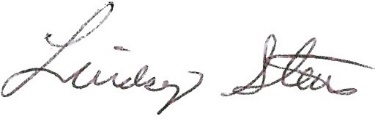 Alphonse Schoeneberger--Secretary 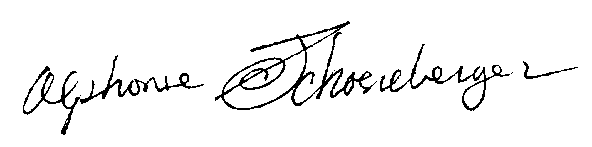 